Wie man richtig Hände wäschtErst müsst ihr die Hände nass machen. Dann gebt ihr ein bisschen Seife auf eure Hände und wascht zwischen den Fingern, auf der Handfläche und ihr dürft die Daumen nicht vergessen und das alles in 20-30 Sekunden. Dann spült ihr die Seife mit Wasser ab und trocknet die Hände. Jetzt sind eure Hände sauber!!!!! 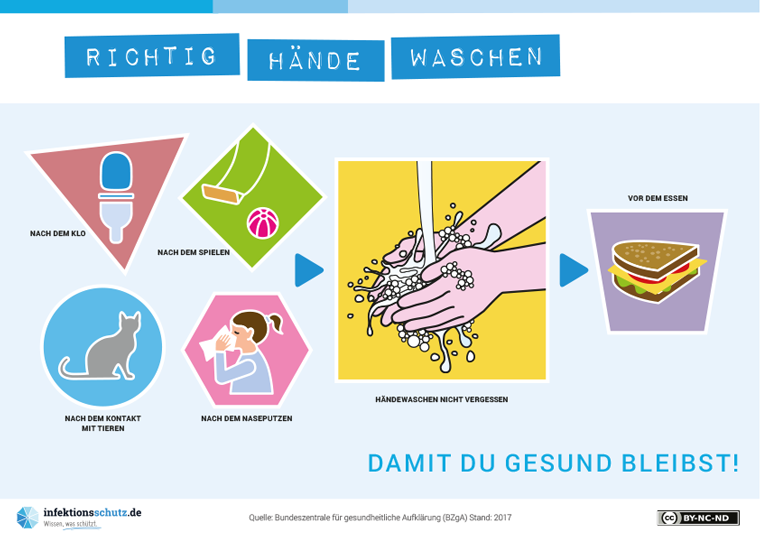 